PREFEITURA MUNICIPAL DE ARARAQUARA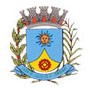 LEI DE DIRETRIZES ORÇAMENTÁRIAS ANEXO DAS METAS FISCAIS EVOLUÇÃO DO PATRIMÔNIO LÍQUIDO 2018AMF - Demonstrativo IV (LRF, art 4º, § 2º, Inciso III)NOTA EXPLICATIVA: Este demonstrativo apresenta a evolução do patrimônio líquido do município de Araraquara nos exercícios de 2014 à 2016, de acordo com o inciso III do § 2º do art. 4º da Lei de Responsabilidade Fiscal - LRF e Portaria nº 553, de 22 de setembro de 2014 do STN, aprovada pela 6ª edição do Manual de Demonstrativos Fiscais - MDF, o relatório demonstra a evolução do Patrimônio Líquido - PL dos exercícios de 2014, 2015 e 2016. O Patrimônio Líquido apresentado no quadro acima representa o resultado consolidado do Município de Araraquara.OFR00130	27/04/2016 15.37.58	Versão 15/04/2016 - 14:20	1/ 1ADMINISTRAÇÃO DIRETA E INDIRETA (EXCETO RPPS)ADMINISTRAÇÃO DIRETA E INDIRETA (EXCETO RPPS)ADMINISTRAÇÃO DIRETA E INDIRETA (EXCETO RPPS)ADMINISTRAÇÃO DIRETA E INDIRETA (EXCETO RPPS)ADMINISTRAÇÃO DIRETA E INDIRETA (EXCETO RPPS)ADMINISTRAÇÃO DIRETA E INDIRETA (EXCETO RPPS)ADMINISTRAÇÃO DIRETA E INDIRETA (EXCETO RPPS)PATRIMÔNIO LÍQUIDO2016%2015%2014%PATRIMÔNIO LÍQUIDO446.040.450,06100,00378.276.041,57100,00330.062.913,92100,00RESERVAS0,000,000,00RESULTADO ACUMULADO0,000,000,00TOTAL446.040.450,06100,00378.276.041,57100,00330.062.913,92100,00REGIME PRÓPRIO E PREVIDÊNCIA SOCIAL (RPPS)REGIME PRÓPRIO E PREVIDÊNCIA SOCIAL (RPPS)REGIME PRÓPRIO E PREVIDÊNCIA SOCIAL (RPPS)REGIME PRÓPRIO E PREVIDÊNCIA SOCIAL (RPPS)REGIME PRÓPRIO E PREVIDÊNCIA SOCIAL (RPPS)REGIME PRÓPRIO E PREVIDÊNCIA SOCIAL (RPPS)REGIME PRÓPRIO E PREVIDÊNCIA SOCIAL (RPPS)PATRIMÔNIO LÍQUIDO2016%2015%2014%PATRIMÔNIO LÍQUIDO0,000,000,00RESERVAS0,000,000,00RESULTADO ACUMULADO0,000,000,00TOTAL0,000,000,00